REPORT OF EDUCATIONAL EXCURSION/ FIELD TRIPS: 2019The Department of History, Nowboicha College organized a field trip on 8th March, 2019, a day programme to Charaideo , the first capital of Ahom and Sivasagar districts.  This is two historical places in medieval Assam. The programme was comprised with the all Semesters including TTMG students. As a guide, faculty members Mr. Ratul Dutta and Mr. Madhob Borah accompanied with them. Total numbers of student’s participant was 43 nos. After visited this place students were prepared a project work on the topic entitled- Prospects and problems of historical tourism in Sivasagar - a study. The faculty members were guides them to complete the project work.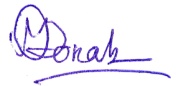                                                                                                                                                              HoD                                                                                                                                             Department of History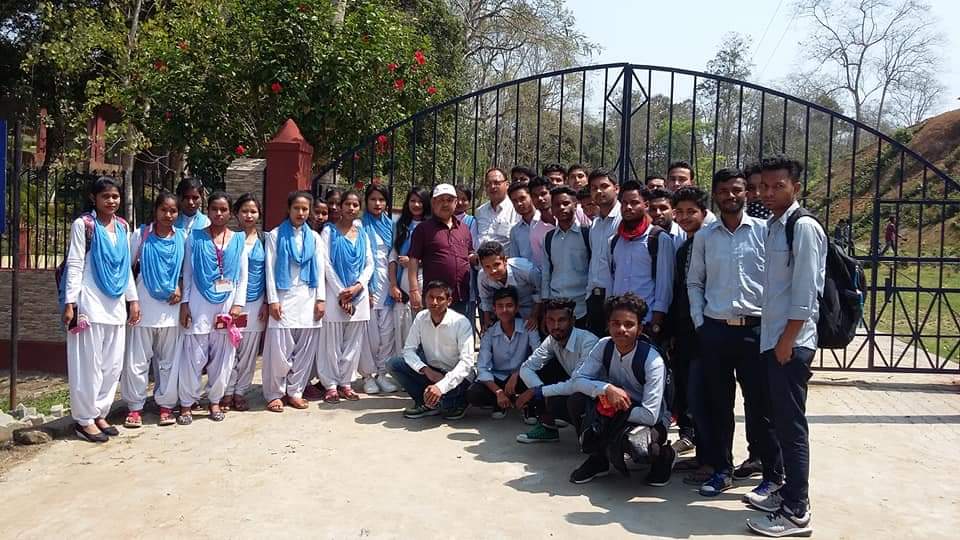 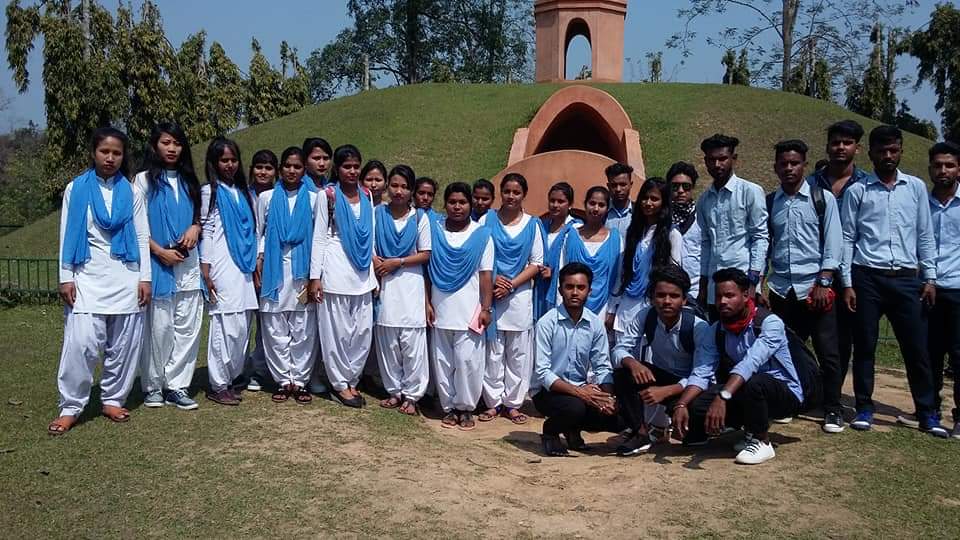 